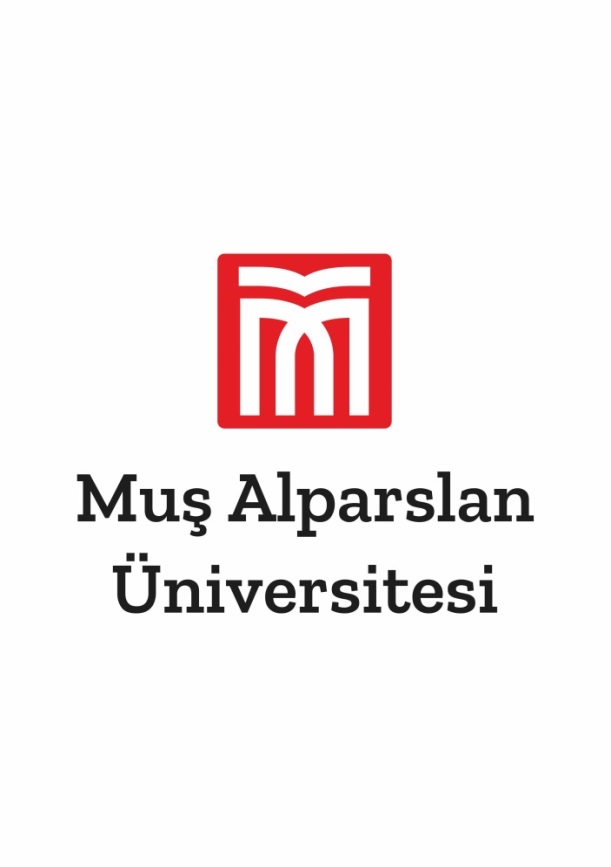 T.C.MUŞ ALPARSLAN ÜNİVERSİTESİ                       Teknik Bilimler Meslek Yüksekokulu Müdürlüğü             …………………….Bölüm Başkanlığına             Bölümünüz ……………………………….. Programı kadrosunda öğretim görevlisi olarak görev yapmaktayım.ÜNİP kapsamında …………………..Üniversitesi ………………….. Enstitüsü ……………..Anabilim dalında yüksek lisans/doktora yapabilmem hususunda ;              Gereğini bilgilerinize arz ederim.  …./…./20….                                                                                                                                                               Adı    SoyadıAdres: Muş Alparslan Üniv. Teknik Bilimler MYOCep Tel: .0506 49326 46EKLER:1-Diploma Fotokopileri (Onaylı)2-Transkript Belgeleri (Onaylı)3-ALES Sonuç Belgesi4-Kimlik Fotokopisi5-Askerlik Durum Belgesi6- Fotoğraf7-Yabancı Dil Sonuç Belgesi